SademedKirjuta toodud sademed tabelis õigesse kohta.Udu, rahe, vihm, kaste, härmatis, lumi.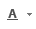 Jooni alla õige kaldkirjas sõna. Kasuta arvutil nuppu. Päikesepaistelisel päeval soojeneb õhk tumeda põllu kohal aeglasemalt / kiiremini kui heleda rannaliiva kohal. Soojenenud õhk hakkab tõusma / laskuma. Kõrgemale tõusev õhk soojeneb / jahtub oma teekonnal. Külm õhk mahutab rohkem / vähem veeauru kui soe õhk. Veeaur tiheneb pilvepiiskadeks / vihmapiiskadeks ja tekivad pilved. Jääkristallid tekivad pilves plusskraadide / miinuskraadide juures. Kaste langeb maha, kui temperatuur on üle / alla  0 kraadi. Sügishommikul, kui päevased plusskraadid on öösel asendunud miinuskraadidega, võib maapinnal näha halla / härmatist.Pilvedest langevad sademedÕhuniiskusest tekkivad sademedhalllörts